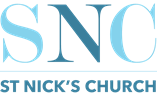 A very warm welcome
Sunday 14th October 2022What to Expect: Welcome - Chris Fishlock Song - Never Alone ConfessionLord’s PrayerNotices & BreakSong - Who You Say I amPrayers - Sam Nelson-PiercySong - No Other NameReading - Tor MackaySermon - Exodus 5:1-7:7, Tom WrightSong - When Peace Like A RiverFinal WordsChildren:  We’re committed to helping all ages know Jesus better so we run age-appropriate groups.  
Speak to a staff member or email Tom: tom.wright@snca.co.uk Photography and Filming: Our service is being live streamed. You may feature if you’re in shot of the camera at the back. We may also take photos for our website and social media. Please speak to a steward if you would rather not feature.Notices1.  Welcome. Especially if you are new! Please fill in a ‘tell me more’ contact card at the back. 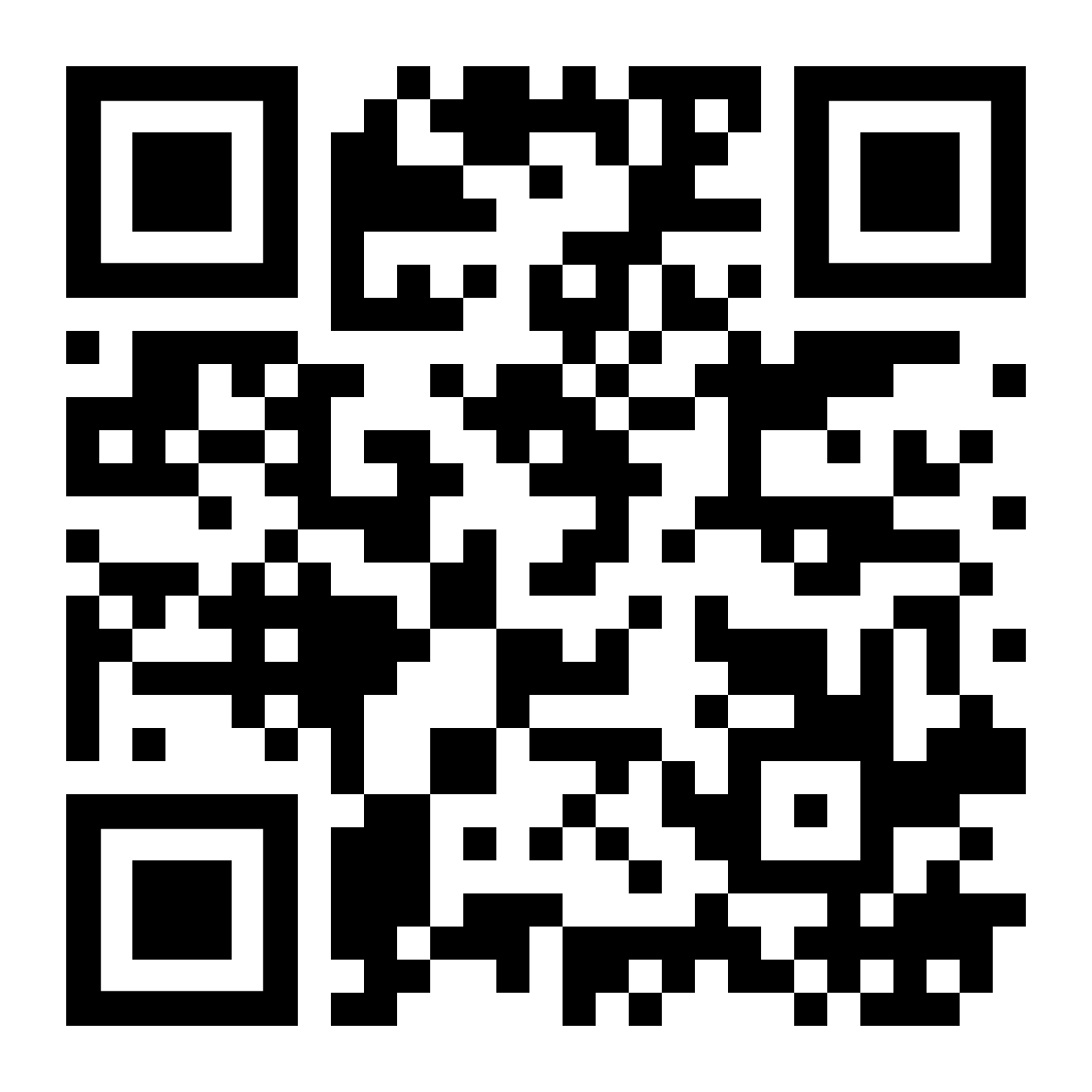 2. Wine tasting! Sign up and invite your friends for an evening of wine tasting, cheese and a Bible talk explaining what we're all about at St Nick's. Tuesday 1st November at St Nick’s Church. Tickets: £10.Booking essential - scan the QR code or visit our website. 3. Small Groups. Please join us on Wednesday for our church family’s Small Group Bible study. Bring food to eat together from 6.15pm, Bible study in John’s Gospel from 7pm. 4. Serving on Sundays. Our current needs are in music, creche, hospitality and tech.                                           If you’re able to help ministry happen please contact Suzie: suzie@snca.co.uk. Talk Recordings & Info:    www.stnickschurch.org.uk   |  Spotify  ‘St Nick’s Church’Exodus: Know That I am the Lord (3)                                                                    Exodus 5:1-7:7Page 48Introduction: The big reveal What God reveals at the Exodus How God reveals it Questions for discussion. How does this help you to approach the many trials of this life?How does it change what you expect and value in this life?